Задания для 301 группы*- необходимую информации искать по ссылке https://publikacia.net/archive/uploads/pages/2015_1_2/34.pdfПриложение Комплекс упражнений ОФП для самостоятельных занятий (основная, подготовительная группа)Инвентарь: секундомер, гимнастический коврик (плед, покрывало и т.п.), стул Спортивная удобная форма  для занятия. Можно включить ритмичную музыку для настроения.ВАЖНО! НЕ ЗАБЫВАЕМ О ТЕХНИКЕ БЕЗОПАСНОСТИ И САМОКОНТРОЛЕ! ОТДЫХ МЕЖДУ ВЫПОЛНЕНИЕМ УПРАЖНЕНИЙ (СЕРИЙ) ОБЯЗАТЕЛЕН! ДОЗИРОВКУ МОЖНО ПОДБИРАТЬ ИНДИВИДУАЛЬНО ПО САМОЧУВСТВИЮ!№ заданияРазделЛитература для изученияПрактическое заданиеТеоретическое заданиеСрок выполнения теоретического задания24.02.202124.02.202124.02.202124.02.202124.02.202124.02.202139-40Профессионально-прикладная физическая подготовкаДополнительная литература:  http://elibrary.udsu.ru/xmlui/bitstream/handle/123456789/16944/587лб_1000932845_28.12.2017.pdf?sequence=1Выполнить дома предложенный комплекс упражнений  для самостоятельных занятий (см. приложение)Обучающиеся подготовительной медицинской группы выполняют комплекс в меру своих возможностей и самочувствияПодготовить сообщение на тему: «Развитие игровой ловкости. Упражнения на координацию движений».*Готовое теоретического задание необходимо оправить на адрес электронной почты  ekiden_ttt@mail.ru срок                             ДО 05.03.2021 г.Видео выполнения комплекса отправить  WhatsApp  89220165157№ упражненияНазвание упражнения ТехникаВремя/ кол-во Время отдыхаУпражнение № 1Перекаты с пятки на носок в среднем темпе, руки на поясе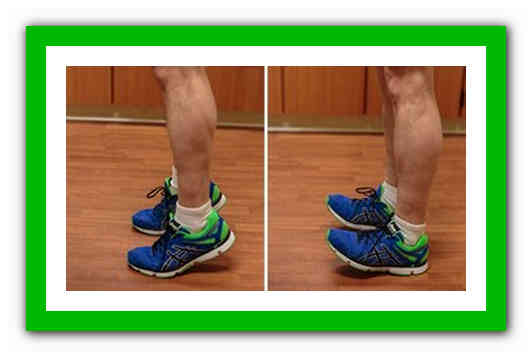 30-40 раз-Упражнение № 2Бег на месте в среднем темпе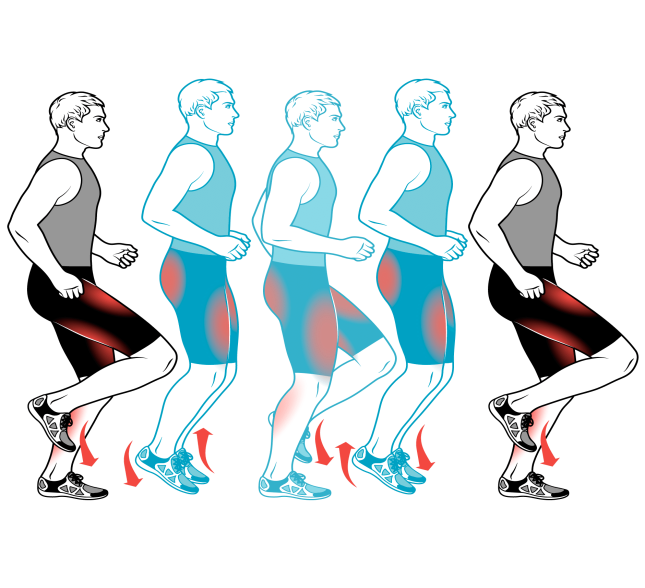 1 мин.20 сек.Упражнение № 3Бег на месте с высоким поднятием бедра (темп высокий)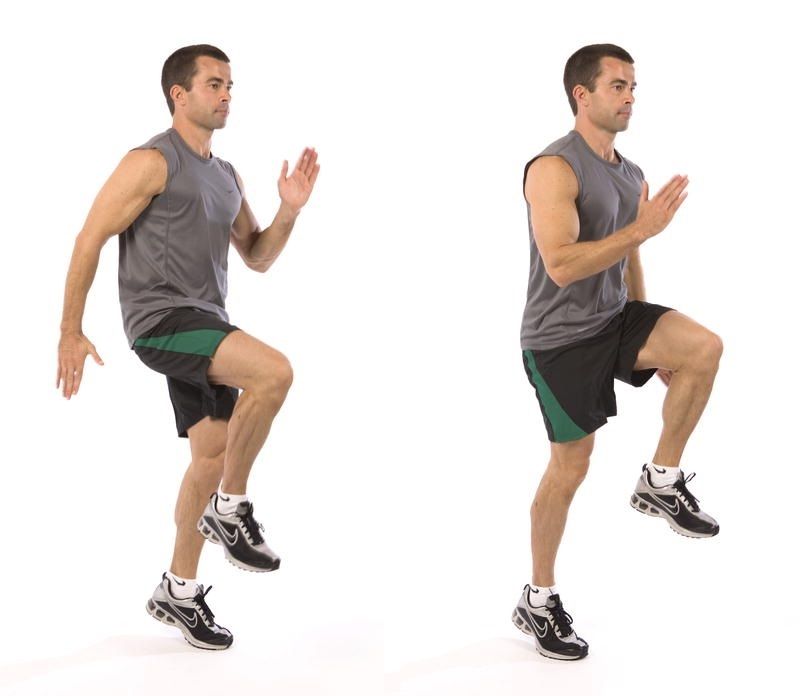 30 сек.30 сек.Упражнение № 4Бег на месте с захлёстом голени (темп высокий)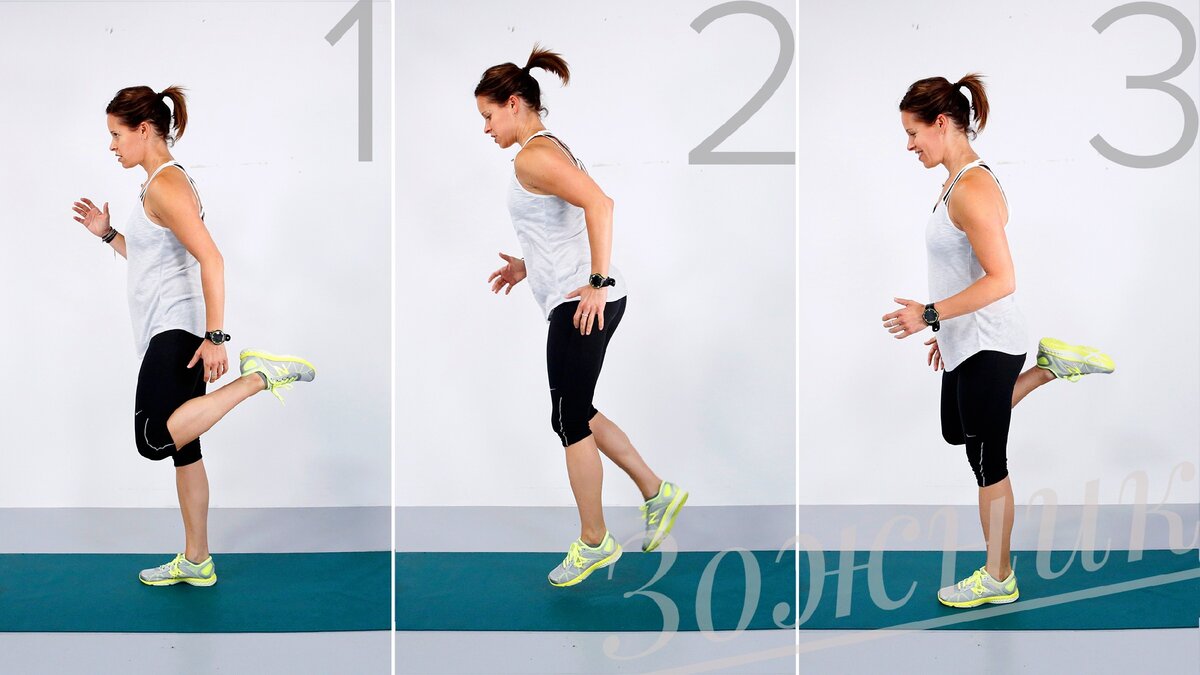 30 сек.30 сек.Упражнение № 5Прыжки ноги вместе – ноги врозь с хлопком над головой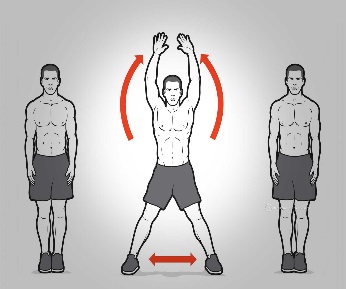 30 сек.30 сек.Упражнение № 6Разминочные упражнения по выбору на все суставы и на все группы мышц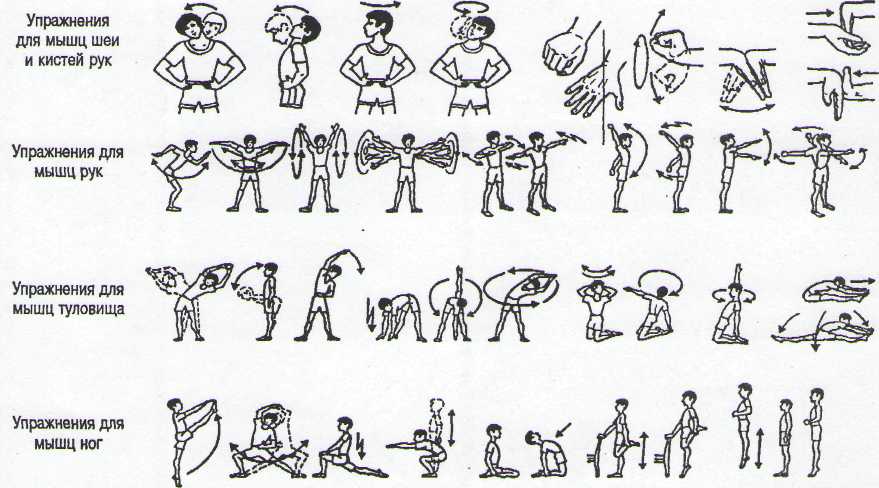 4 мин-Упражнение № 7Отжимания с узкой или средней постановкой рук (девочки от колен, юноши от пола) – 2-3 серии (сета) по 4-8 раз;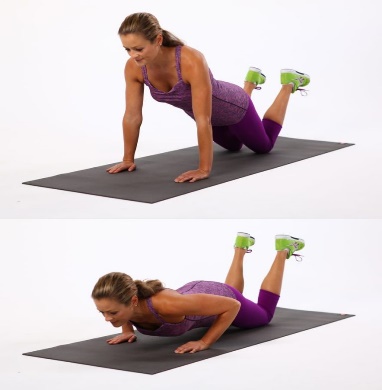 6 раз2-3 серии повторений10 сек. между сериями30 сек. по завершениюУпражнение № 8Отжимания с широкой постановкой рук (девочки с колен) – 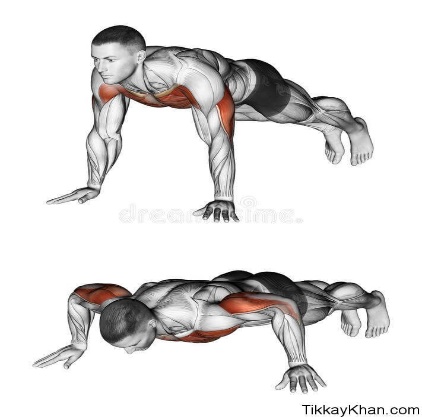 8-10 раз2-3 серии повторений10 сек. между сериями30 сек. по завершениюУпражнение № 9Обратные отжимания 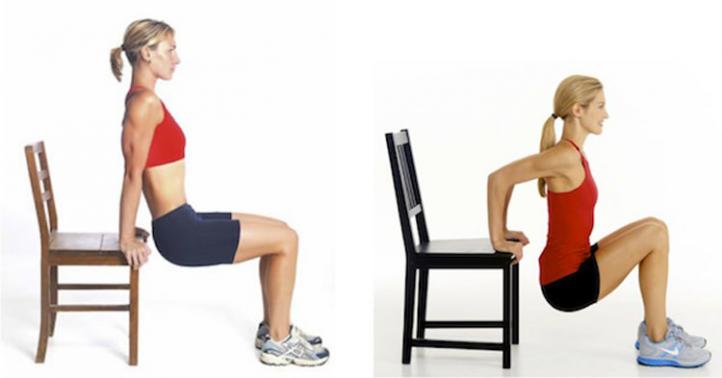 8-10 раз2-3 серии повторений10 сек. между сериями30 сек. по завершениюУпражнение № 10Скручивания на пресс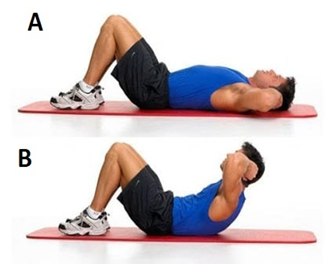 15-20 раз2 серии повторений10 сек. между сериями30 сек. по завершениюУпражнение № 11Подъём таза из положения сед, упор сзади, согнув ноги 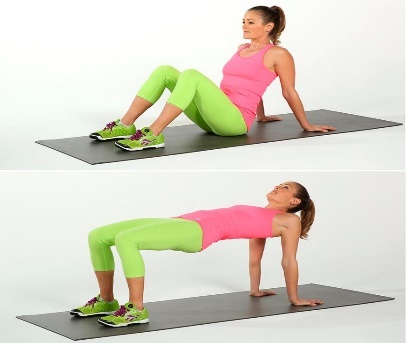 10-20 раз 2 серии повторений10 сек. между сериями30 сек. по завершениюУпражнение № 12Гиперэкстензия на полу («супермен»)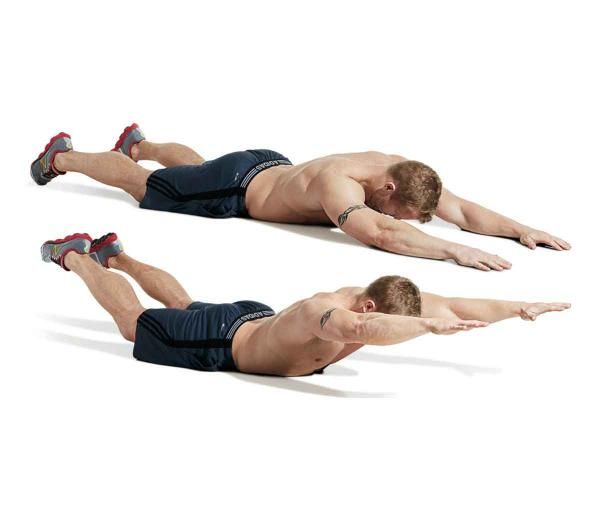 10-15 раз 2 серии повторений10 сек. между сериями30 сек. по завершениюУпражнение № 13Приседания  (ноги на ширине плеч, спина прямая, пятки не отрываем от пола)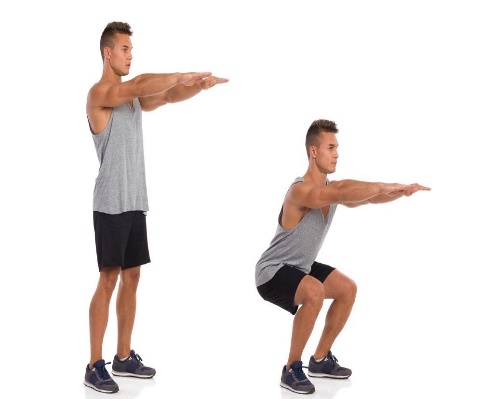 15-20 раз 2 серии повторений10 сек. между сериями30 сек. по завершениюУпражнение № 14Приседания в выпаде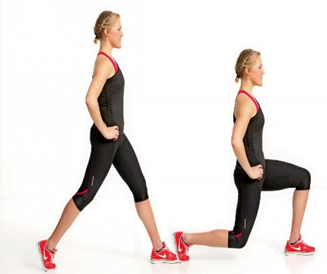 6-8 раз 2 серии повторений10 сек. между сериями30 сек. по завершениюУпражнение № 15Перекаты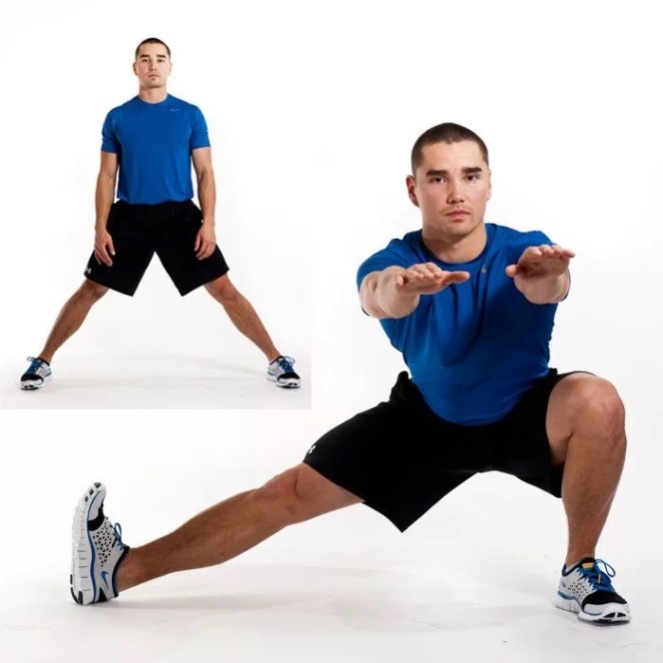 5 раз на каждую ногу30 сек.Упражнение № 15Высокая планка 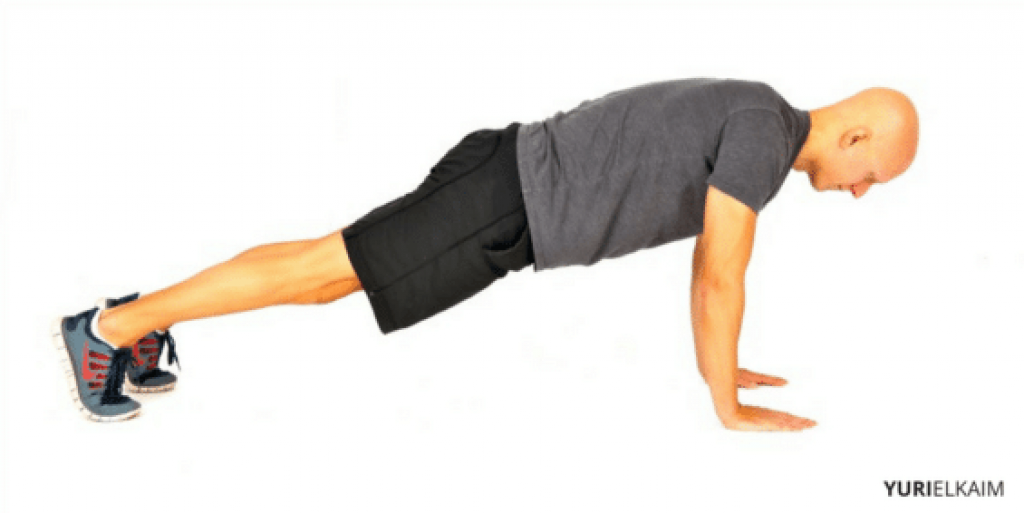 20-30 сек.30 сек.Упражнение № 16Низкая планка с вытянутой вверх прямой ногой 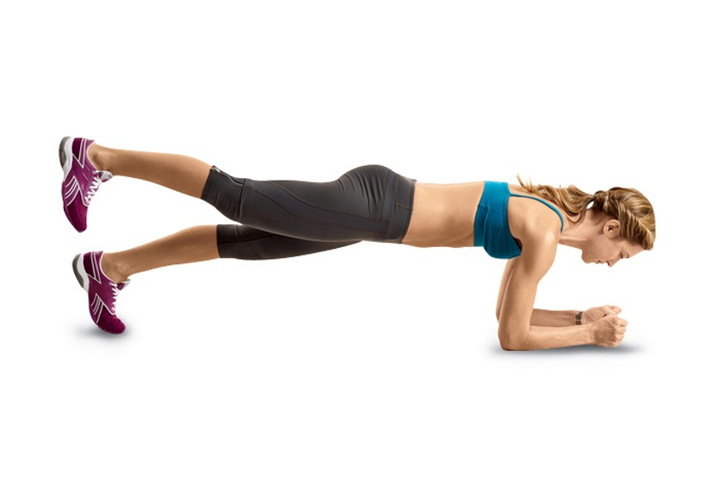 5-10 сек. на каждую ногу5 сек. между сменой ног30 сек. по завершениюУпражнение № 17Низкая планка с вытянутой рукой вперёд 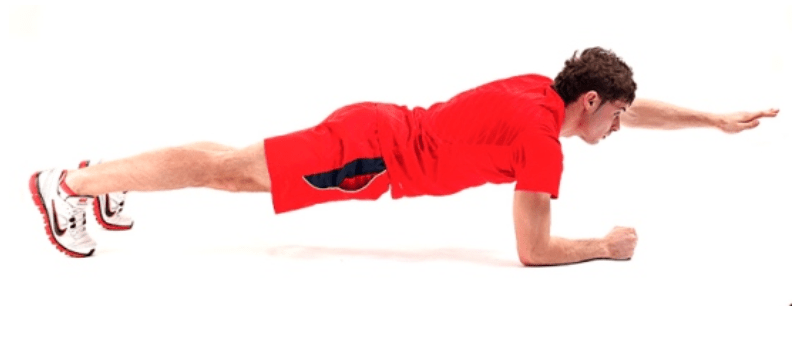 5-10 сек на каждую руку5 сек. между сменой рук30 сек. по завершениюУпражнение № 18Обратная планка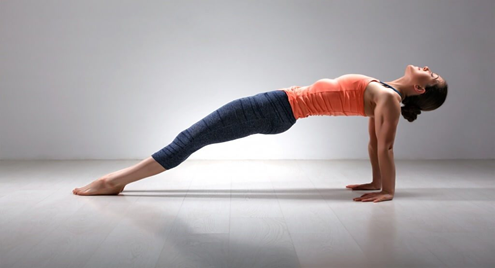 10 сек.30 сек.Упражнение № 19Низкая боковая планка 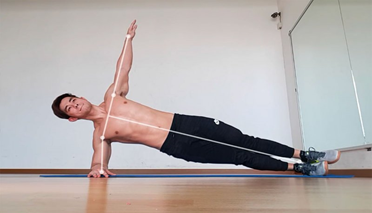 5-10 сек на каждую сторону30 сек.Упражнение № 20Стойка на носках руки вверх 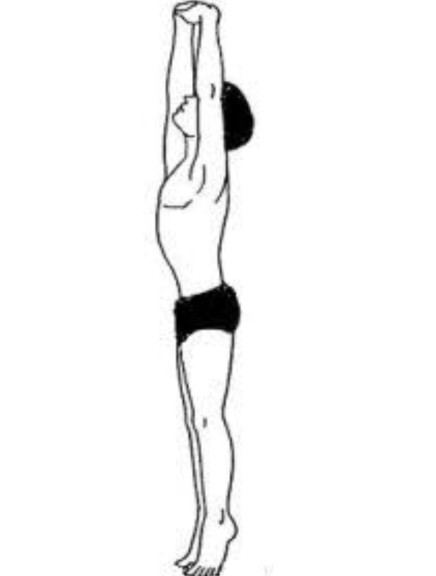 20-30 сек-Упражнение № 21Бег на месте (в медленном темпе)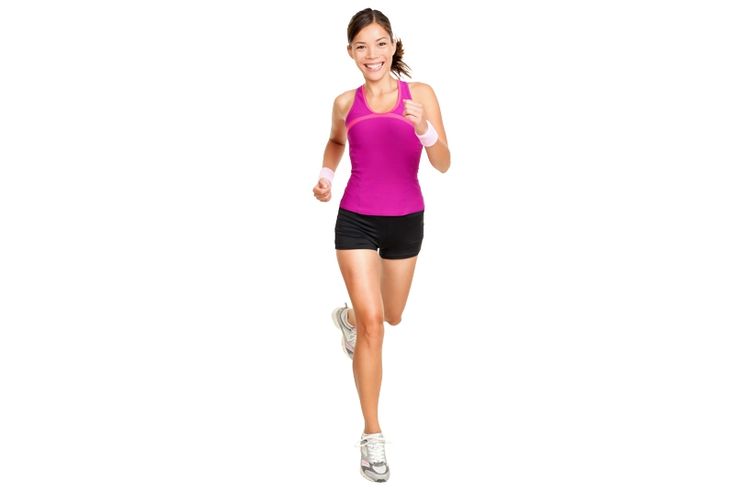 1 мин.Упражнение №22Любые упражнения на гибкость по выбору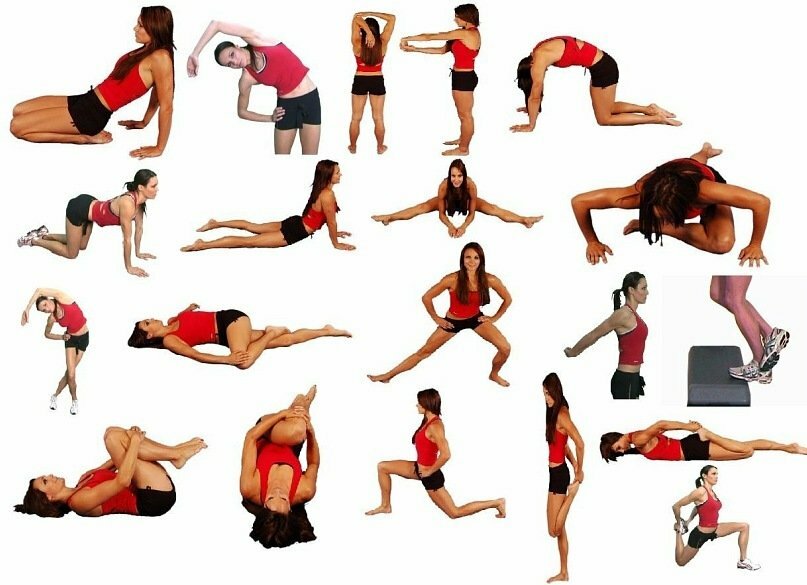 3 мин.